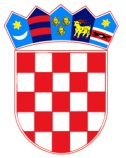          REPUBLIKA HRVATSKA BRODSKO – POSAVSKA ŽUPANIJAOPĆINA BEBRINA        	              Općinsko vijeće
KLASA: 363-01/19-01/7URBROJ: 2178/02-03-19-2Bebrina, 28.ožujak 2019. godineNa temelju stavka 4. članka 30. Zakona o komunalnom gospodarstvu (“N.N.” broj 26/03-pročišćeni tekst, 82/04 i 110/04–Uredbe, 178//04, 38/09, 79/09, 49/11 i 144/12) i članka 32. Statuta općine Bebrina (“Službeni vjesnik Brodsko-posavske županije” broj 2/2018), Općinsko vijeće općine Bebrina na 18. sjednici održanoj  28.  ožujka 2019. godine, donosi O D L U K U  o usvajanju Izvješća o izvršenju Programa održavanja komunalne infrastrukture za 2018. godinuI.	Usvaja se  Izvješće o izvršenju Programa održavanja komunalne infrastrukture na području Općine Bebrina za 2018. godinu, koje je podnio Općinski načelnik.II.	Test Izvješća o izvršenju Programa održavanja  komunalne infrastrukture na području Općine Bebrina za 2018. godinu  sastavni je dio ove Odluke. III.	Ova Odluka stupa na snagu osmog dana od dana objave objavljivanja u “Službenom vjesniku Brodsko-posavske županije”.  OPĆINSKO VIJEĆEOPĆINE BEBRINA									P R E D S J E D N I K       Mijo Belegić, ing.Dostaviti:Dosje sjednica,Pismohrana, Dokumentacija,Objava u „Službenom vjesniku BPŽ“.              REPUBLIKA HRVATSKA BRODSKO – POSAVSKA ŽUPANIJA                      OPĆINA  BEBRINA                       Općinski načelnikKLASA: 363-01/19-01/7URBROJ: 2178/02-01-19-1Bebrina, 18. ožujak 2019. godineNa temelju stavka 4. članka 30. Zakona o komunalnom gospodarstvu (“N.N.” broj 26/03-pročišćeni tekst, 82/04 i 110/04–Uredbe, 178//04, 38/09, 79/09, 49/11 i 144/12) i članka 47. Statuta općine Bebrina (“Službeni vjesnik Brodsko-posavske županije” broj 2/2018), Općinski načelnik općine Bebrina, podnosi IZVJEŠĆE O IZVRŠENJUPROGRAMAodržavanja  komunalne infrastruktureza 2018. godinuČlanak 1.Programom održavanja komunalne infrastrukture u 2018. godini ostvareno  je   345.277,48 kuna od planiranih    490.000,00 kuna.Izvješće o izvršenju Programa održavanja komunalne infrastrukture na području Općine Bebrina za 2018. godinu dostavlja se Općinskom vijeću na usvajanje..                           Općinski načelnik						    	 Ivan Brzić, mag.ing.silv.univ.spec Dostaviti:					                                            Općinskom vijećuPismohrana,Dokumentacija.Održavanje čistoće u dijelu koji se odnosi na čišćenje javnih površina:Plan2018.Tekući plan2018.Ostvarenje 2018.Indeks%košnja dječijih igrališta  - tri puta godišnječišćenje ispred svih društvenih domova – tri puta godišnjekošnja trave na javnoj površini ispred napuštenih kuća – dva puta godišnjeodržavanje i uređenje parkova 10.000,0010.000,006.562,5065,63UKUPNO:10.000,0010.000,006.562,5065,63Izvori financiranja:komunalna naknadakoncesijska naknadeOdržavanje javnih površinaPlan2018.Tekući plan2018.Ostvarenje 2018.Indeks%Održavanje zelenih površina, pješačkih staza, parkova, dječijih igrališta, te dijelovi javnih cesta koje prolaze kroz naselje, kad se ti  dijelovi ne održavaju kao javne ceste prema posebnom zakonu10.000,0010.000,008.686,8186,87Materijal za održavanje javnih površina 20.000,0020.000,008.659,2843,30UKUPNO:30.000,0030.000,0017.346,0957,82Izvori financiranja:komunalna naknadakomunalni doprinoskoncesijska naknadaOdržavanje  i  nasipanje tucanikom ili frezanim asfaltom nerazvrstanih cesta  i uređenje javnih površina Plan2018.Tekući plan2018.Ostvarenje 2018.Indeks%Kaniža – Savska ulica, Maroičin sokakZbjeg – drugi red kuća, Stupnički Kuti – kraj selaŠumeće – Musin sokak Dubočac- cesta do groblja170.000,00170.000,00112.302,5166,06čišćenje snijega i leda u zimskom periodu  na nerazvrstanim cestama u  svim naseljima općineodržavanje poljskih puteva- cesta  u svih sedam naselja OpćineUKUPNO:170.000,00170.000,00112.302,5166,06Izvori financiranja:komunalna naknada  komunalni doprinos, Izvori financiranja za održavanje poljskih puteva prihod od prodaje i zakupa  poljoprivrednog zemljišta u vlasništvuOdržavanje grobljaPlan2018.Tekući plan2018.Ostvarenje 2018.Indeks%Održavanje mjesnih groblja	10.000,0010.000,003.130,7531,31UKUPNO:10.000,0010.000,003.130,7531,31Izvor financiranja:Grobna naknadakomunalni doprinos Javna rasvjetaPlan2018.Tekući plan2018.Ostvarenje 2018.Indeks%troškovi zamjene dotrajalih svjetiljki i rasvjetnih tijela50.000,0050.000,0019.561,2539,12-troškovi potrošnje električne energije za osvjetljavanje ulica220.000,00220.000,00186.374,3884,72UKUPNO:270.000,00270.000,00205.935,6376,27Izvor financiranja:komunalna naknadakomunalni doprinos porezni prihodi